HIGHMARK CHARTER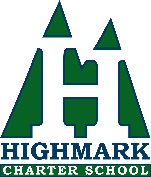 2022-2023 Student Fee ScheduleThe following student fees may be assessed to students of HighMark as follows:Notice to Parents: Your student may be eligible to have one or more of their fees waived.  For information on fees and fee waivers, please contact an administrator at the School and/or review the school fees materials provided during registration (School Fees Posters and Notices, Fee Waiver Policy, Fee Waiver Applications, Fee Waiver Decision and Appeal Form, etc.).  If you file a fee waiver request with the School and the request is denied, you may appeal the School’s decision.REQUIRED FEES (for all fully and partially enrolled students in grades 6-9)REQUIRED FEES (for all fully and partially enrolled students in grades 6-9)REQUIRED FEES (for all fully and partially enrolled students in grades 6-9)FEE DESCRIPTIONEXPENDITURES FUNDED BY FEE (SPEND PLAN)TOTAL FEEGrade 6$3 Grade 7       $78 Grade 8       $79 Grade 9       $92OTHER FEES, INCLUDING FEES FOR OPTIONAL AFTER-SCHOOL CLUBS, ACTIVITIES, AND SPORTS (for participating students in grades 6-9)OTHER FEES, INCLUDING FEES FOR OPTIONAL AFTER-SCHOOL CLUBS, ACTIVITIES, AND SPORTS (for participating students in grades 6-9)OTHER FEES, INCLUDING FEES FOR OPTIONAL AFTER-SCHOOL CLUBS, ACTIVITIES, AND SPORTS (for participating students in grades 6-9)FEE DESCRIPTIONEXPENDITURES FUNDED BY FEE (SPEND PLAN)TOTAL FEECheerleadingStipend for coach, judges, music$80CheerleadingUniforms, camp – approximate $800-1200Student GovernmentActivities, stipend for advisor$80Student GovernmentSweater, training – approximate $80-100VolleyballSupplies, referees, stipend for coaches$70Cross CountrySupplies, stipend for coaches$35SoccerSupplies, referees, stipend for coaches$70WrestlingSupplies, referees, stipend for coaches$70Baseball/SoftballSupplies, referees, stipend for coaches$70Track and FieldSupplies, referees, stipend for coaches$70Academic BowlSupplies, stipend for coaches$20BasketballSupplies, referees, stipend for coaches$70Flag FootballSupplies, referees, stipend for coaches$70Sport UniformsSport uniforms – approximate $20-100Sport ClinicsSupplies, stipend for coaches; each sport may have a 2-day clinic$159th Grade Optional Business tripAir fare, hotel, bus, food$1300PER STUDENT (GRADE 6) ANNUAL MAXIMUM FEE AMOUNT FOR SCHOOL YEAR: $1800This amount reflects the total student fees any student in grade 6 would be required to pay if the student participated in all after-school activities provided, sponsored, or supported by the School for students in grades 6 for the year.  PER STUDENT (GRADES 7-8) ANNUAL MAXIMUM FEE AMOUNT FOR SCHOOL YEAR: $1900This amount reflects the total student fees any student in grades 7-8 would be required to pay if the student participated in all courses, programs, and activities provided, sponsored, or supported by the School for students in grades 7-8 for the year.  PER STUDENT (GRADE 9) ANNUAL MAXIMUM FEE AMOUNT FOR SCHOOL YEAR: $3100This amount reflects the total student fees any student in grade 9 would be required to pay if the student participated in all courses, programs, and activities provided, sponsored, or supported by the School for students in grade 9 for the year.  